Publicado en Madrid el 06/07/2021 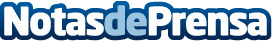 5 consejos de Northgate que ayudarán a ahorrar en los viajes por carretera Con la entrada del verano llega el momento de planear las escapadas y viajes del periodo estival que, por segundo año consecutivo se verán envueltas en un entorno marcado por el Covid-19Datos de contacto:Reyes Pablo-Romero Carranza678114416Nota de prensa publicada en: https://www.notasdeprensa.es/5-consejos-de-northgate-que-ayudaran-a-ahorrar Categorias: Nacional Finanzas Viaje Automovilismo Entretenimiento Turismo Industria Automotriz http://www.notasdeprensa.es